[Quality of life questionnaire for gastric cancer patients (KOQUSS-40)]* Questions below ask you about your post-surgery health, quality of life and satisfaction. Please check (v) to indicate the extent to which you are satisfied in regards to how you have been past week.* Questions below ask you about post-surgery symptoms which you may experience. Please check (v) to indicate the extent to which you have experienced in regards to how you have been past week.Over the past weekVery
satisfiedVery
satisfiedSlightly
satisfiedSlightly
satisfiedSlightly
dissatisfiedVery
dissatisfied1. How is your overall health?1. How is your overall health?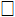 2. How is your overall quality of life?2. How is your overall quality of life?3. Are you satisfied with your cancer treatment?3. Are you satisfied with your cancer treatment?4. Are you satisfied with the surgical scars?4. Are you satisfied with the surgical scars?5. Are you satisfied with the cost of your cancer treatment?5. Are you satisfied with the cost of your cancer treatment?Over the past weekNot at allSomewhatQuiteVery much6. Do you feel uncomfortable because you eat slowly in social situation?7. Do you feel uncomfortable because you eat too often?8. Do you feel uncomfortable carrying on with daily life due to lack of energy?9. Has the amount of food intake decreased compared to before surgery?10. Has your appetite reduced?11. Do you feel full even if you ate small amount of food?12. Do you feel food gets stuck in the throat when eating?13. Do you feel something is stuck in the throat when drinking water?14. Do you feel discomfort with fullness in your upper abdomen after eating?15. Do you feel food is regurgitating back up (coming up)?Over the past weekNot at allSomewhatQuiteVery much16. Do you get bitter water from the stomach to your mouth?17. Do you have any burning sensation in your chest?18. Have you ever had abdominal pain with bloating after a meal?19. Have you ever had a heart palpitation after a meal?20. Have you ever had a blush or hot face after a meal?21. Have you ever turned pale after a meal?22. Have you ever had a sudden cold sweat before?23. Have you ever had diarrhea after a meal?24. Have you ever had any abdominal pain that is not related to eating?25. Do you feel uncomfortable due to gas pains?26. Do you feel uncomfortable due to frequent bowel movement?27. Do you feel uncomfortable due to frequent wind?28. Do you feel uncomfortable with constipation?29. Do you have hard stool?30. Have you ever been nervous?31. Have you ever been depressed?32. Have you ever felt lethargic?33. Do you have insomnia?34. Have you ever suddenly been dizzy and wanted to sit down?35. Are you worried about losing weight?36. Are you reluctant to go to the bathroom or pool because of a surgical scar?37. Are you worried about your stomach cancer coming back?38. Do you have pain in your surgical scar?39. Do you have itchiness in your surgical scar?40. Do you have financial difficulty because of the cost of your cancer treatment?